Об упразднении поселка Нагорный Нерюнгринского района Республики Саха (Якутия)Рассмотрев решение Золотинского поселкового Совета депутатов от 25 июля 
2017 года № 1-48 «Об упразднении поселка Нагорный в связи с фактической утратой значения и функции административно-территориальной единицы в составе городского поселения «Поселок Золотинка» Нерюнгринского района Республики Саха (Якутия)», решение Нерюнгринского районного Совета депутатов от 26 апреля 2018 года № 10-44 
«О поддержании инициативы населения городского поселения «Поселок Золотинка» по исключению поселка Нагорный из учетных данных административно-территориального деления Республики Саха (Якутия)», постановление Правительства Республики Саха (Якутия) от 30 мая 2019 года № 128 «Об упразднении поселка Нагорный Нерюнгринского района Республики Саха (Якутия)», в соответствии со статьями 5, 13 и 16 Закона Республики Саха (Якутия) от 6 июля 1995 года З № 77-I «Об административно-территориальном устройстве Республики Саха (Якутия)», Государственное Собрание (Ил Тумэн) Республики Саха (Якутия)     п о с т а н о в л я е т:1. Упразднить поселок Нагорный Нерюнгринского района Республики Саха (Якутия).2. Правительству Республики Саха (Якутия) (В.В.Солодов) внести изменения в учетные данные административно-территориального деления Республики Саха (Якутия) в соответствии с настоящим постановлением.3. Опубликовать настоящее постановление в республиканских газетах «Якутия», «Саха сирэ» и «Ил Тумэн».4. Настоящее постановление вступает в силу с момента его принятия.Председатель Государственного Собрания   (Ил Тумэн) Республики Саха (Якутия) 					П.ГОГОЛЕВг.Якутск, 19 июня 2019 года            ГС № 226-VI                        ГОСУДАРСТВЕННОЕ СОБРАНИЕ(ИЛ ТУМЭН)РЕСПУБЛИКИ САХА (ЯКУТИЯ)                          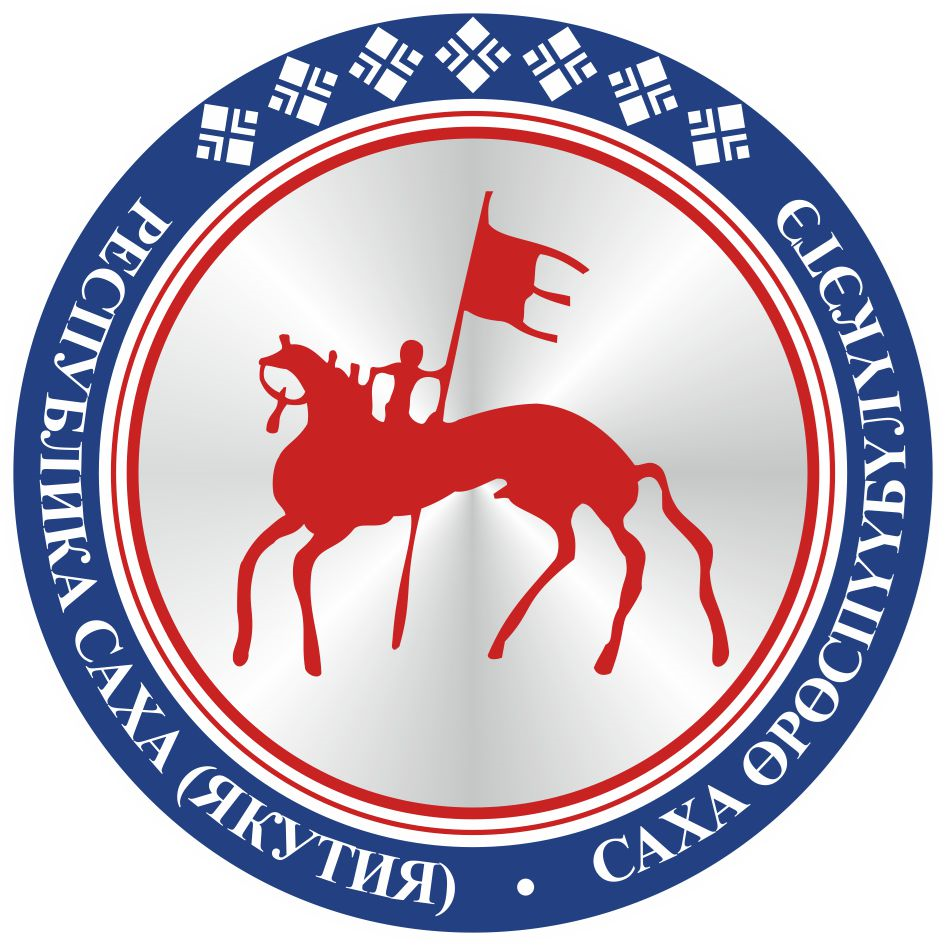                                       САХА  ЈРЈСПҐҐБҐЛҐКЭТИНИЛ ТYMЭНЭ                                                                      П О С Т А Н О В Л Е Н И ЕУ У Р А А Х